ЧЕМ ЖЕ ОПАСЕН АЛКОГОЛЬ В БОЛЬШИХ ДОЗАХ?Во-первых, это наркотический яд. И как всякий наркотик, он вызывает желание употребления все больших доз.Во-вторых, алкоголь — тот яд, который при попадании в организм неизбежно его разрушает. Это одно из самых коварных средств убийства человека.Последствия приема алкоголя наступают не сразу. Сначала поражается один орган. Появляются различные побочные эффекты. Болезнь начинает прогрессировать.Иногда только после смерти человека устанавливают причину его недуга — неумеренное употребление алкоголя.Спиртные напитки могут вызвать летальный исход при употреблении смертельной дозы. Пристрастие к алкоголю – бич современного общества.Тем не менее, человек, попавший в алкогольную беду, всегда имеет шанс выбраться из нее.По вопросам лечения от алкоголизма можно обратиться:Учреждение здравоохранения
"Могилевский областной наркологический диспансер"
г. Могилев, переулок 4 –й Мечникова, д.17
Телефон «Горячей линии» 8-0222-75-07-25

Учреждение здравоохранения
«Могилевская областная психиатрическая больница»
г. Могилев, проспект Витебский, 70
Телефон «Горячей линии» 8-0222-71-11-61

Наш адрес: 212003 г. Могилев ул. Заводская, 23А, каб.105Телефоны: 74-73-11;                   70-09-03;+375(29)669-68-00Учреждение «Могилевский районный центр социального обслуживания населения»Отделение комплексной поддержки в кризисной ситуации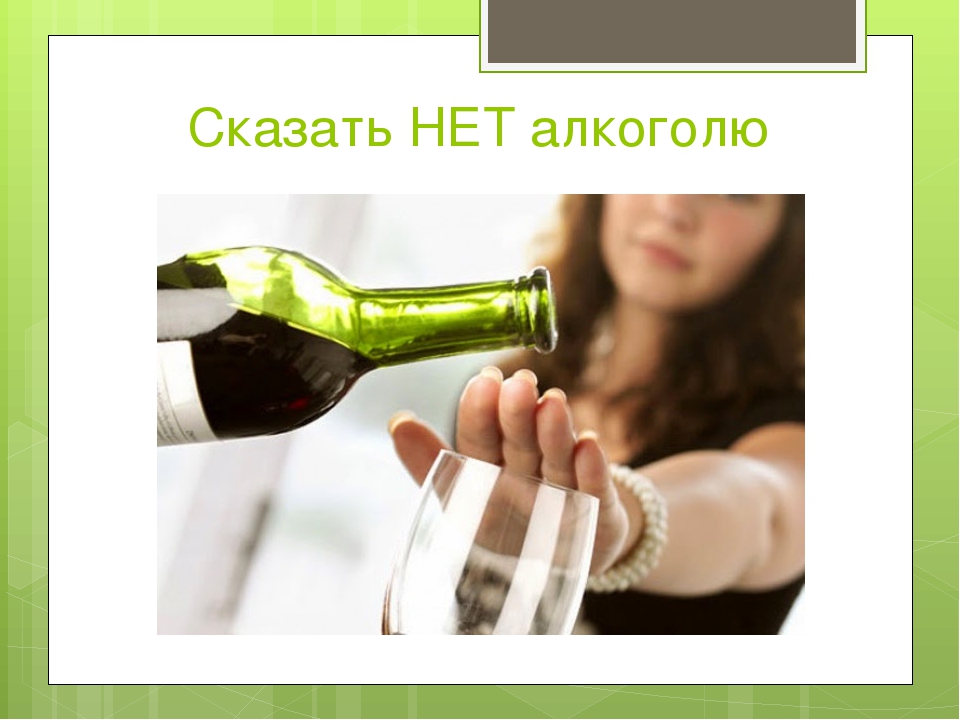                          ДЕЙСТВИЕ АЛКОГОЛЯ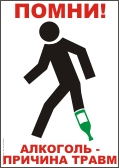                         НА ОРГАНИЗМ           Легкая степень алкогольного                                    опьянения определяется,                            прежде всего, изменением настроения. В это время человек становится беспричинно веселым, настоящее и будущее рисуется ему в радужном свете, он склонен к переоценке своих сил, возможностей и способностей. Неприятности и трудности кажутся легко преодолимыми, пустячными, не заслуживающими серьезного внимания. — Опьяневшему свойственно ослабление способности ограничивать желаемое от возможного и допустимого в данной ситуации.У опьяневшего ухудшается способность к активному сосредоточению внимания. Он легко отвлекается от выполняемого дела, часто переключает внимание на случайные малозначительные объекты. У него ухудшается способность к запоминанию, преобладают поверхностные ассоциации. При нарастании степени опьянения у человека продолжают снижаться функциональные способности зрительного и слухового анализаторов, увеличивается время, необходимое для опознания предъявляемых сигналов, принятия решения, осуществления двигательной реакции.В большей мере нарушается координация движений. Увеличивается количество ошибок при решении каких-либо задач, при выполнении привычных рабочих операций. В большей мере нарушается координация движений. Увеличивается количество ошибок при решении каких-либо задач, при выполнении привычных рабочих операций. Во Франции провели исследования образца, состоявшего из литра 50-градусного коньяка. Получилась следующая картина. В коньяке содержалось: воды — 500 г, этилового спирта — 500 г, эфиров — 0,76 г, альдегидов — 0,15 г, фурфурола — 0,03 г, высших алкоголей — 0,08 г.Спиртные напитки могут вызвать летальный исход при употреблении смертельной дозыУчеными был установлен токсический эквивалент для взрослого человека в 7-8 г. Надо умножить его на вес — это и будет смертельная доза алкоголя для конкретного человека. При ее приеме температура тела уменьшается на  3-4° С.Смерть наступает через 12-40 часов вследствие влияния большого количества этилового спирта и других составных частей алкоголя.ВЛИЯНИЕ АЛКОГОЛЯ НА ВНУТРЕННИЕ ОРГАНЫ ЧЕЛОВЕКАЭтиловый спирт разрушает клетки печени, и они погибают. Образуется рубец из ткани, не наделенной функциями печени. Печень становится сморщенной, ее сосуды сдавливаются, нередко происходят печеночные кровотечения, в результате чего человек может погибнуть.Вышеупомянутые симптомы характеризуют алкогольный цирроз печени — наиболее часто встречающееся заболевание у пьющих людей, и наиболее серьезное.При чрезмерном употреблении спиртных напитков также отмечаются панкреатиты, заболевания сердца и расстройства половой функции, алкогольная гипертония.На психическом уровне появляются навязчивые мании, алкогольный психоз, алкогольный бред ревности и многое другое. 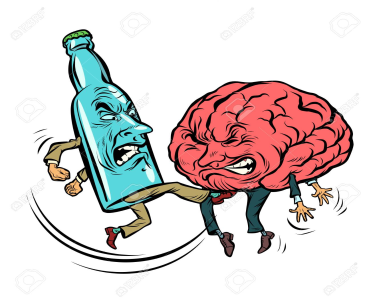 Финалом обычно бывает полная деградация личности.